ПСИХОЛОГИЧЕСКАЯ ШКОЛА РОДИТЕЛЕЙ       ШКОЛЬНЫЙ  БУЛЛИНГ       (насилие и преследования в школе)Школьная травля или издевательства долгое время означало просто житейское понятие. Однако в последние 20 лет оно стало массовым явлением, обозначаемым термином «буллинг». Проблема буллинга долгое время умалчивалась, о ней не принято было говорить, не было специального научного термина, для обозначения данного явления (дефиницию «травля» вряд ли можно отнести к терминам). Первые публикации на тему школьной травли появились довольно давно. Еще в 1905 г. К. Дьюкс опубликовал свою работу, но первые систематические исследования проблемы буллинга принадлежат скандинавским ученым, среди них: Д. Олвеус, П. П. Хайнеманн, А. Пикас, Е. Роланд. Д. Олвеус и сегодня остается самым авторитетным исследователем проблемы буллинга. Затем интерес возник и в Великобритании. Среди британских исследователей следует отметить В. Т. Ортона, Д. А. Лэйна, Д. П. Таттума, Е. Мунте . В США особое внимание к буллингу стали проявлять в начале 1990-х гг. (Каталано, Хоукинс, Харарчи). В отечественных исследованиях эта проблема нашла свое отражение в работах И.С.Кона, однако она все еще остается мало исследованной, и отсутствие достаточной информации является серьезным препятствием для ее решения. Английское слово буллинг (bullying, от bully – хулиган, драчун, задира, грубиян, насильник) обозначает запугивание, физический или психологический террор, направленный на то, чтобы вызвать у другого страх и тем самым подчинить его себе. В скандинавских и англоязычных странах используются следующие термины: притеснение, дискриминация, моббинг (преимущественно групповые формы притеснения ребенка), буллинг. Последний термин используется в специальной литературе наиболее часто. Д. Лейн и Э.Миллер ассоциируют этот термин с травлей и определяют буллинг как длительный процесс сознательного жестокого отношения, физического и (или) психического, со стороны одного ребенка или группы детей к другому ребенку (другим детям) .Национальная ассоциация школьных работников США дала следующее определение буллингу: это динамические и повторяющиеся модели вербального и/или невербального поведения, производимые одним или несколькими учениками в отношении другого ученика, причем стремление нанести вред намеренно, а также есть реальная или кажущаяся разница в силе . Д. Олвеус дает общепринятое определение издевательства в своей книге «Что мы знаем и что мы можем сделать»: «Издевательство над индивидом означает что, он или она неоднократно и в течение времени подвергается негативным действиям со стороны одного или нескольких других лиц, и при этом он или она испытывает трудности самозащиты». Данное определение содержит три важных компонента: 1.буллинг – это агрессивное поведение, включающее нежелательные, негативные действия, 2.буллинг включает модель поведения неоднократно повторяющегося во времени, 3.буллинг - это дисбаланс власти и силы. Булинг может принимать множество форм. Д. Олвеус выделяет следующие виды буллинга: - вербальный буллинг, включающий унизительные комментарии и плохие имена (клички), - буллинг  социальным исключением или изоляцией. - физические издевательства, такие как удары, пинки, толчки, плевки. - издевательство ложью или лживыми слухами. - отбирание денег или других вещей, их порча теми, кто издевается. - угрозы или принуждение выполнять какие-либо действия. - расистский буллинг. - сексуальный буллинг. Конкретные формы и способы буллинга постоянно меняются. Современные технологии создают  благоприятные возможности для такого  негативного явления, как запугивание и издевательство с использованием интернета, мобильного телефона и других технологических ресурсов. Это явление значительно опаснее того, с чем мы имели дело лишь поколение назад. Оно  получило название «кибербуллинг». Кибербуллинг имеет место, когда ребенок или подросток использует новые технологические ресурсы и решения (интернет, мобильный телефон, игры в режиме онлайн и др.), чтобы приставать, обижать, ставить в неловкое положение, угрожать или издеваться над другим ребенком. В эту категорию попадают следующие действия: отправка назойливых или раздражающих текстовых сообщений, кража паролей, написание сообщений со злым умыслом в блогах или социальных сетях, отправка фотографий или видеозаписей по электронной почте или с мобильного телефона, пересылка вредоносных кодов и  вирусов, информации порнографического содержания и другой нежелательной почты, или выдача себя за кого-то другого в общении по интернет. Кибербуллингом также может считаться подстрекательство других к тому, чтобы издеваться над намеченной жертвой. Ученики могут распускать грязные слухи о выбранном человеке, провоцируя у других негативное отношение к нему. Они могут размещать достоверную информацию о жертве на сайтах, посвященных ненависти или детской порнографии, что может сделать человека уязвимым для физических атак. Как отмечает И.С.Кон, буллинг – явление глобальное и массовое. По словам 1200 детей, ответивших на вопросы Интернет-сайта KidsPoll, буллингу подвергались 48 % , в том числе 15% - неоднократно, а сами занимались им 42 %, причем 20 % - многократно. По данным  Д.Олвеуса, в Норвегии 11 % мальчиков и 2.5 % девочек признались, что в средних классах школы они «буллировали» кого-то из своих товарищей. В английском Шеффилде соответствующие цифры составляют 8% и 4%. Среди опрошенных в 1995 г. учащихся 558 американских средних школ не сталкивались с буллингом только 20% опрошенных . По подсчетам американского психолога Энтони Пеллигрини (1998) булли составляют приблизительно от 7 до 15 % , а их жертвы – от 2 до 10 % всех детей школьного возраста. Согласно недавнему (2001г.) американскому исследованию, объектами которого были свыше 15,000 школьников с 6 по 10 класс, 17 % из них признались, что в течение прошлого учебного года они «иногда» или чаще подвергались буллированию, 19% сами кого-то буллировали, а 6 % были одновременно и субъектами, и жертвами буллинга. Расхождения в цифрах естественны. Одни называют буллингом серьезные акты агрессии, а другие – любые угрозы и оскорбления, без которых не обходится даже самое миролюбивое человеческое сообщество. Тем не менее, понятно, что речь идет о серьезном и массовом явлении .  Поскольку буллинг достаточно сложное явление, оно не имеет ни однозначного объяснения, ни универсальных способов преодоления и предотвращения. Одни ученые изучают преимущественно индивидуальные, личностные свойства булли и их жертв, другие – социально-психологические процессы буллирования и виктимизации (как один ребенок делает своей жертвой другого), третьи – макро- и микросоциальные закономерности соответствующих групп и сообществ (почему одни школы и коллективы больше благоприятствуют буллингу, чем другие).  Информация об издевательствах предполагает три взаимосвязанных причины издевательств: - издевающиеся учащиеся (булли) остро нуждаются во власти и (негативном) доминировании, - булли  находят удовлетворение в причинении вреда и страданий другим учащимся, - булли часто каким-то образом вознаграждаются за свое поведение материально или психологически. На личностном уровне, «классические» булли отличаются повышенной агрессивностью, слабым самоконтролем за своими импульсами и высокой терпимостью к агрессивному поведению как таковому. Иногда за этим стоят врожденные генетические или гормональные особенности, например, повышенный уровень «мужского» гормона тестостерона. В научной литературе долгое время существовало мнение, что за «крутизной» и агрессивностью булли часто прячутся тревожные и неуверенные в себе индивиды, которым буллинг позволяет скрывать и компенсировать свое пониженное самоуважение. Однако, как показывают специальные исследования, с использованием проективных тестов и гормональных замеров, такие случаи редки. Как правило, типичные булли не страдают пониженным самоуважением и достаточно уверены в себе. Они в большей вероятности, чем другие попадают в частые драки, воруют и портят имущество, употребляют алкогольные напитки и курят, имеют плохие отметки, создают негативную атмосферу в школе. Булли применяют силу не спонтанно, в связи с обычными детскими конфликтами, а сознательно, оставаясь эмоционально спокойными и равнодушными . При этом они часто не встречают сопротивления, поскольку дети, которые чаще других подвергаются буллингу, отличаются социальной отрешенностью, склонностью уклоняться от конфликтов, либо, напротив, повышенной агрессивностью. В будущем они долгое время могут быть подвержены воздействию таких факторов, как депрессия, низкая самооценка и академическая успеваемость, проблемы со здоровьем, мысли о суициде. Однако не все булли имеют очевидные проблемы поведения или вовлечены в нарушающие порядок действия. Некоторые из них имеют высокие социальные навыки и хорошо интегрируются с учителями и другими взрослыми. Действительно, это относится  к некоторым мальчикам, но вероятно, в большей степени присуще девочкам, которые издеваются над сверстниками. В последнее время особое внимание исследователей привлекает позиция невольных свидетелей происходящего. Сами они не подвергаются непосредственной агрессии, но доказано, что в результате ощущения собственной беспомощности их самооценка резко снижается. Буллинг следует  рассматривать как социальное явление, в которое включены не только жертвы и агрессоры, но и все остальные. Учащиеся, которые становятся свидетелями издевательств, также могут чувствовать, что они находятся в небезопасном окружении. Воздействие может включать чувство страха, бессилия, вину за бездействие, соблазн участия в издевательстве. В школах, в которых происходят издевательства, развивается атмосфера страха и неуважения, учащиеся не чувствуют себя в безопасности и не любят школу, понимая, что учителя и персонал не контролируют ситуацию и не заботятся о них, у них возникают  трудности в учебе. Д.Олвеус описывает учащихся, участвующих в буллинге, или наблюдающих за ним в качестве исполнителей ролей в так называемом круге буллинга: А. учащийся, над которым издеваются. Б. издевающиеся учащиеся (булли) - начинают и лидируют в издевательствах. В. последователи или приспешники - положительно относятся к издевательствам и принимают активное участие в них, но обычно не являются их инициаторами и не играют лидирующую роль. Г. сторонники или пассивные - активно и открыто поддерживают издевательства, например смехом или привлечением внимания к ситуации, но они не включаются в них. Д. пассивные сторонники или вероятные участники буллинга. Этим учащимся нравится издеваться, но они не показывают явных знаков поддержки.  Е. безразличные наблюдатели -  не вовлекаются в процесс издевательства и не занимают определенную позицию. Они могут думать: «Это не мое дело» или «Посмотрим, что случится»). Ж. вероятные защитники  не любят издевательства и считают, что должны помочь, учащемуся, над которым издеваются, но ничего не делают. З. защитники не любят издевательства, помогают или стараются помочь учащемуся, над которым издеваются.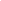 Школьный буллинг в современном мире рассматривается как серьезная социально-педагогическая проблема. В странах Евросоюза регулярно  проводятся совещания на уровне министров образования и вырабатываются законодательные меры по его профилактике. Речь идет не о полном преодолении буллинга, а лишь о профилактике его наиболее опасных последствий, поскольку насилие и угроза – это часть нашего мира. Хотя общепринятой стратегии в этом деле нет, в нем есть определенные положительные результаты. «Самый эффективный путь остановить насилие – учить каждого школьника, который является свидетелем происходящего, занять ответственную позицию… Дети могут изменить чью-то жизнь, не только вступаясь за того, кого обижают, но и… побуждая обидчика стать лучше». 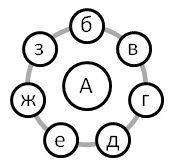 